HONEYHoney.378309@2freemail.com C/o- +971504753686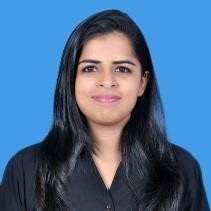 Talent Acquisition with 6 yrs. of ExperienceIamarecruitingandsourcingexpertwithapassiontochangepeople'slifebyhelpingthemgetrightjobat righttime,coachingandeducatingthemintheircareerplans.Whatmakesmyjobmoreinterestingisthe varietyofassignmentsandchallengesitbringswhileworkingfordifferentjobrequirements.WoltersKluwerIndiaPvt.Ltd.(Pune) AssociateHR(TalentAcquisitionTeam)Feb2015toPresentKeyCompetency:Screening:Validatingcandidatessourcedthroughvariousportals(Naukri,MonsterandLinkedIn)andshortlisting themaspertheskillsandJobDescription(aspertheRRFonthetool).Role:Hiringcandidatesacrosslevelswhichwillbeaperfectfittotherequirementandwillbeinlinewiththe valuesofWoltersKluwer.Responsibleforconductingprofessionalreferencecheckwiththepreviousorganizations&doingtheon-boardingfornewjoinersMIS:PreparingandmaintainingtheOfferedcandidateSheet,MasterTrackerandDailyStatusTracker,helping managerwithweeklystatusreports,annualreports.EmployeeReferralManagement:Updatingtheemployeereferralportal,screeningtheCVs,ifshortlistedlining uptheinterviewsandupdatingthefeedbacktotheemployeesateverystageofthecandidateonHirecraft.VendorManagement:CoordinatingwithVendortoprocureresourcesaspertheJD,screening&validatingthose profiles,short-listingthemfortheinterviewsonHirecraft.HiringManagers:GettingadownloadfortheJDforbettersourcingandcoordinatingwiththehiringmanagers forinterviews&feedbacks.MI 10 Human Resources (Pune)Sr.AssociateConsultantMarch’12tillJan’15KeyResponsibilities:1.Screening&SchedulingcandidatesfortheinterviewprocessaspertheJD&throughdifferentsources.2.MISpreparation&maintenanceofthesame,alsomaintainingoffersheet,preparingweekly&dailyStatusTracker.3.ClientManagement,clientcoordination,toprocureresourcesaspertheJD,generalscreeningofthose profiles,uploadingthemonTalioshort-listingthemfortheinterviews,schedulingthecandidatesasperthe panel’savailability.4.BusinessDevelopment,leadgeneration&schedulingmeetingsforthesamewiththeHRmanagers.5.Mentoring&trainingthejuniors,maintainingtheirreports.Non IT Skills:ITES:executivetoAVPlevelOFNOTEConstructionChemical:SalesexecutivetoPlantHeadAutomotiveindustry:marketingmanager&Financecontroller.Technologies Hired:MicrosoftJavaIBMBusinessIntelligence BusinessAnalystsGraphicDesigning TestingOracleInfrastructureManagement	TaxApplication Data Scientist					Data ArchitectEDUCATIONALQUALIFICATIONMBA(HR)fromPuneUniversityBachelorsinCommercefromPuneUniversityHigherSecondaryfromB.Y.K.College,NasikSeniorSecondaryfromSt.PatrickConventHighSchool,Nasik2011200920062004Software Skills:MicrosoftOffice,photoshop,TalioExpertinHirecraft,involvedintroubleshooting&initialimplementationofthetool.Personal Details:Languages:	Hindi,English,Marathi&SindhiDateofBirth:	18/03/1989Nationality:	IndianMaritalStatus:	SingleYoursSincerely,Honey